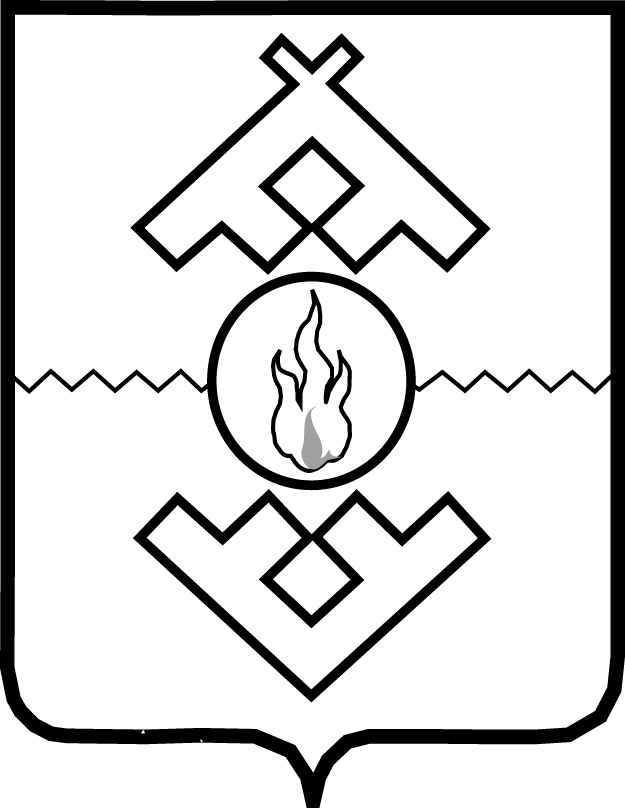 Губернатор Ненецкого автономного округаПОСТАНОВЛЕНИЕот __ августа 2020 г. №    -пгг. Нарьян-МарО внесении изменений в Положение о ежемесячных и иных дополнительных выплатах государственным гражданским служащим исполнительных органов государственной власти Ненецкого автономного округаРуководствуясь Федеральным законом от 27.07.2004 № 79-ФЗ
«О государственной гражданской службе Российской Федерации», законом Ненецкого автономного округа от 01.12.2005 № 636-оз «О государственной гражданской службе Ненецкого автономного округа», законом Ненецкого автономного округа от 28.12.2006 № 829-оз «О денежном содержании государственных гражданских служащих Ненецкого автономного округа», постановлением губернатора Ненецкого автономного округа от 13.05.2015 
№ 42-пг «О делегировании полномочий представителя нанимателя», ПОСТАНОВЛЯЮ:1. Внести в Положение о ежемесячных и иных дополнительных выплатах государственным гражданским служащим исполнительных органов государственной власти Ненецкого автономного округа, утвержденное постановлением губернатора Ненецкого автономного округа от 28.12.2015 
№ 107-пг (с изменениями, внесенными постановлением губернатора Ненецкого автономного округа от 19.02.2020 № 8-пг), следующие изменения:1) в подпункте 1 пункта 4.2 цифры «27.04.2004» заменить цифрами «27.07.2004»;2) в пункте 4.5:слова «представителем нанимателя − заместителем губернатора 
по согласованию с губернатором округа» заменить словами «представителем нанимателя − губернатором Ненецкого автономного округа»;слова «представителя нанимателя − заместителя губернатора» заменить словами «представителя нанимателя − губернатора Ненецкого автономного округа»;3) в абзаце втором пункта 8 слова «представителем нанимателя − заместителем губернатора» заменить словами «представителем нанимателя − губернатором Ненецкого автономного округа»;4) в абзаце первом пункта 13 цифры «27.04.2004» заменить цифрами «27.07.2004»;5) в абзаце втором пункта 14 слова «представителем нанимателя − заместителем губернатора» заменить словами «представителем нанимателя − губернатором Ненецкого автономного округа»;6) в абзаце втором пункта 15 слова «представителя нанимателя −  заместителя губернатора» заменить словами «представителя нанимателя − губернатора Ненецкого автономного округа»;7) в абзаце четвертом пункта 25 слова «представителем нанимателя − заместителем губернатора» заменить словами «представителем нанимателя − губернатором Ненецкого автономного округа».2.  Настоящее постановление вступает в силу со дня его официального опубликования.Временно исполняющий обязанности губернатораНенецкого автономного округа                                                          Ю.В. Бездудный